IB English 12—2018-2019Presumed Skills and KnowledgeLee Naughtongbnaughton@henrico.k12.va.us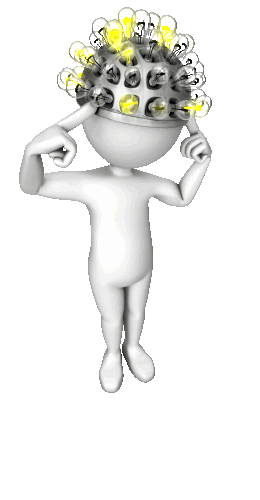 The IB English 12 course is predicated on the assumption that you already know the following things/have the following skills.  This is not necessarily a complete list, but this will give you a good idea that you are expected to have learned, and now to retain, what you have previously learned in MYP English 9 and 10 and IB English 11.  You are presumed to know all of the items on this list without having to be told by the teacher what to do.  You have already been taught these things; future instruction will focus on expanding your repertoire.How to write a thesis statement (not a three-part jumble of observations).How to structure an analysis paragraph (claim-evidence-warrant).How to organize an essay appropriately, including introduction, body, and conclusion (not a basic five-paragraph theme)Basic grammar skills such as the construction of complete sentences, subject-verb agreement, and pronoun-antecedent agreement.  This skill entails being able to recognize and avoid run-on sentences and sentence fragments.Ability to properly employ the “Do’s and Don’t’s” handout so that you do not incorporate many common problems of grammar, logic, and meaning in your own writing.How to document sources using MLA format.How to identify in a literary text basic rhetorical strategies (also called literary strategies) such as metaphor, simile, symbol, tone, voice, irony, and imagery.  (This is NOT by any means a complete list, but it should serve to alert you that you need to retain ALL of the knowledge you have been taught about literary strategies!)How to annotate a text effectively to enhance your understanding of that text in terms not only of its meaning but also what techniques the author used in order to create that meaning.How to contribute to class discussion effectively by listening carefully to classmates, volunteering your own ideas, providing textual references either to refute or to support ideas which have already been offered, and showing respect to all other speakers.How to meet deadlines.How to follow instructions.How to keep track of all assignments.How to use Schoology, including responding to text alerts by going to the update section and reading the teacher’s updates.How to upload documents to Schoology, Google, and Turnitin.com.